37th World Conference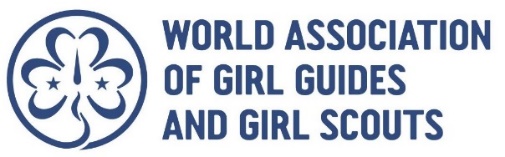 Uganda, July 2020 World Conference Planning & Service Team Application FormPlease indicate which position in the Planning & Service Team you are applying for:Your detailsPersonal Statement	In the box below, please describe in three hundred (300) words or less, why you would like to be considered for this role? Skills, experience, personal abilities and attributesPlease describe, in three hundred (300) words or less, your skills, experience, personal abilities and attributes relevant to this role (please see the enclosed Terms of Reference for further details of the skills, experience, personal abilities and attributes required for each role)Language SkillsPlease indicate your language skills using the following key:1: mother tongue; 2: fluent; 3: intermediate; 4: elementary/basicVoluntary and professional appointmentsPlease give details below of any past and current positions that you have held within a Member Organisation, Regional, WAGGGS, professional or business appointments. Participation in eventsPlease give details, with dates where possible, of any relevant events that you have participated in within a Member Organisation or WAGGGS.  Endorsement by Member OrganisationBy signing below, I confirm – on behalf of my Member Organisation - that I have read the Terms of Reference in full and believe this volunteer fits the profile described, and has the capabilities required to serve on the World Conference Planning & Service Team.Please complete and return this form via email or post, to: Email: 	governance@wagggs.org Post: 	Governance Team, WAGGGS World Bureau, Olave Centre, 12c Lyndhurst Road, London, NW3 5PQ, United KingdomThis should arrive no later than 23:59 (UTC) on Monday 26 August 2019. Forms received after this time will not be considered.Privacy noticePlease note that the personal information provided as part of this nomination form will be used only for the purposes of processing your application and will be handled by WAGGGS in accordance with UK data protection regulations. Information will be securely stored by WAGGGS in both manual and electronic forms. This information will only be accessible to, and shared with, members of World Bureau staff, members of the Governance Committee, and members of the World Board. Information will be kept for a maximum period of one year after which it will be destroyed. If you have any questions about this please email governance@wagggs.orgConference Chair         Procedural Team Coordinator       Procedural Team MemberName Member OrganisationContact detailsPostal address for correspondenceContact detailsMain email address Contact detailsMain telephone number Contact detailsSkypeDate of birthLanguageWritingSpeakingUnderstandingReadingEnglish SpanishFrenchArabicOthers (please list)Current positions held (please give date started)Previous positions held (please give dates)Member Organisation Regional levelWorld Association of Girl Guides & Girl Scouts (WAGGGS)Other voluntary positions Professional/business appointments Member Organisation eventsRegional level eventsWorld Association of Girl Guides & Girl Scouts (WAGGGS) events Other events Name Member OrganisationPosition held in MOSigned (electronic signature/scan is acceptable) Date